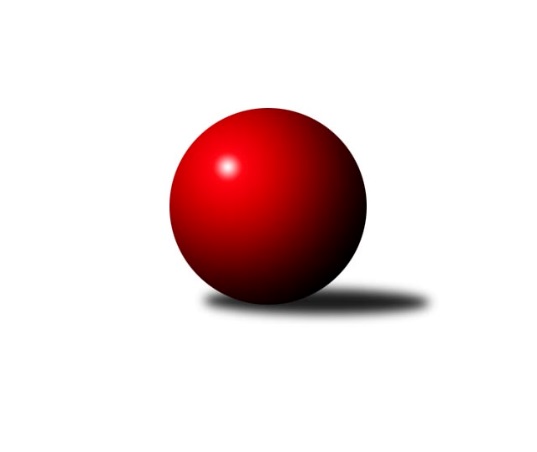 Č.5Ročník 2017/2018	2.11.2017Nejlepšího výkonu v tomto kole: 1618 dosáhlo družstvo: TJ Nový Jičín ˝A˝Meziokresní přebor - Nový Jičín, Přerov, Vsetín 2017/2018Výsledky 5. kolaSouhrnný přehled výsledků:TJ Nový Jičín˝D˝	- TJ Frenštát p.R.˝A˝	5:1	1544:1479	7.0:1.0	1.11.TJ Spartak Bílovec˝B˝	- TJ Nový Jičín˝C˝	5:1	1611:1468	4.0:4.0	2.11.TJ Nový Jičín˝B˝	- TJ Nový Jičín ˝A˝	1:5	1565:1618	2.0:6.0	2.11.Tabulka družstev:	1.	TJ Spartak Bílovec˝B˝	6	5	0	1	24.0 : 12.0 	26.0 : 22.0 	 1581	10	2.	TJ Nový Jičín ˝A˝	4	3	0	1	17.0 : 7.0 	19.5 : 12.5 	 1580	6	3.	TJ Nový Jičín˝C˝	5	3	0	2	18.0 : 12.0 	21.0 : 19.0 	 1546	6	4.	TJ Nový Jičín˝D˝	4	2	0	2	12.0 : 12.0 	18.0 : 14.0 	 1533	4	5.	Kelč˝B˝	4	2	0	2	11.0 : 13.0 	18.5 : 13.5 	 1530	4	6.	TJ Frenštát p.R.˝A˝	5	1	0	4	9.0 : 21.0 	15.0 : 25.0 	 1543	2	7.	TJ Nový Jičín˝B˝	4	0	0	4	5.0 : 19.0 	10.0 : 22.0 	 1508	0Podrobné výsledky kola:	 TJ Nový Jičín˝D˝	1544	5:1	1479	TJ Frenštát p.R.˝A˝	Martin Pavič	 	 186 	 212 		398 	 2:0 	 379 	 	183 	 196		Milan Kučera	Nikolas Chovanec	 	 181 	 200 		381 	 1:1 	 402 	 	210 	 192		Tomáš Binek	Josef Tatay	 	 184 	 187 		371 	 2:0 	 337 	 	171 	 166		Zdeněk Bordovský	Marcel Pavič	 	 186 	 208 		394 	 2:0 	 361 	 	178 	 183		Zdeněk Zounarozhodčí: Nejlepší výkon utkání: 402 - Tomáš Binek	 TJ Spartak Bílovec˝B˝	1611	5:1	1468	TJ Nový Jičín˝C˝	Ota Beňo	 	 189 	 201 		390 	 1:1 	 360 	 	196 	 164		Eva Telčerová	Miloš Šrot	 	 182 	 205 		387 	 2:0 	 295 	 	155 	 140		Jana Hájková	Přemysl Horák	 	 186 	 199 		385 	 0:2 	 394 	 	190 	 204		Jana Hrňová	Michal Kudela	 	 226 	 223 		449 	 1:1 	 419 	 	234 	 185		Petr Hrňarozhodčí: Nejlepší výkon utkání: 449 - Michal Kudela	 TJ Nový Jičín˝B˝	1565	1:5	1618	TJ Nový Jičín ˝A˝	Martin D´agnolo	 	 176 	 193 		369 	 0:2 	 395 	 	191 	 204		Radek Škarka	Jiří Plešek	 	 194 	 179 		373 	 0:2 	 405 	 	203 	 202		Jiří Petr	Petr Tichánek	 	 192 	 211 		403 	 1:1 	 394 	 	198 	 196		Radek Chovanec	Miroslav Bár	 	 215 	 205 		420 	 1:1 	 424 	 	220 	 204		Ján Pelikánrozhodčí: Nejlepší výkon utkání: 424 - Ján PelikánPořadí jednotlivců:	jméno hráče	družstvo	celkem	plné	dorážka	chyby	poměr kuž.	Maximum	1.	Jiří Janošek 	Kelč˝B˝	422.33	282.7	139.7	5.2	3/3	(441)	2.	Radek Škarka 	TJ Nový Jičín ˝A˝	415.50	276.3	139.3	7.3	2/2	(424)	3.	Jana Hrňová 	TJ Nový Jičín˝C˝	413.00	290.5	122.5	5.3	2/2	(425)	4.	Michal Kudela 	TJ Spartak Bílovec˝B˝	410.63	285.5	125.1	7.1	2/2	(449)	5.	Petr Hrňa 	TJ Nový Jičín˝C˝	409.42	286.1	123.3	5.2	2/2	(420)	6.	Milan Kučera 	TJ Frenštát p.R.˝A˝	407.17	287.8	119.3	5.5	3/3	(445)	7.	Ivana Volná 	TJ Nový Jičín˝D˝	403.50	283.0	120.5	7.5	2/2	(429)	8.	Marie Pavelková 	Kelč˝B˝	401.75	272.3	129.5	6.3	2/3	(424)	9.	Radek Chovanec 	TJ Nový Jičín ˝A˝	401.75	274.8	127.0	9.5	2/2	(411)	10.	Tomáš Binek 	TJ Frenštát p.R.˝A˝	399.83	278.7	121.2	7.8	3/3	(411)	11.	Ota Beňo 	TJ Spartak Bílovec˝B˝	392.17	285.7	106.5	10.8	2/2	(433)	12.	Martin Vavroš 	TJ Frenštát p.R.˝A˝	390.50	272.5	118.0	10.5	2/3	(409)	13.	Jiří Plešek 	TJ Nový Jičín˝B˝	387.50	270.3	117.3	5.8	2/3	(411)	14.	Přemysl Horák 	TJ Spartak Bílovec˝B˝	387.13	271.3	115.9	7.8	2/2	(403)	15.	Petr Tichánek 	TJ Nový Jičín˝B˝	383.67	263.7	120.0	10.3	3/3	(403)	16.	Jiří Petr 	TJ Nový Jičín ˝A˝	383.50	262.3	121.3	6.3	2/2	(405)	17.	Martin Pavič 	TJ Nový Jičín˝D˝	380.83	263.5	117.3	9.2	2/2	(409)	18.	Zdeněk Chvatík 	Kelč˝B˝	380.33	269.3	111.0	11.3	3/3	(406)	19.	Miroslav Bár 	TJ Nový Jičín˝B˝	379.83	262.0	117.8	10.2	3/3	(420)	20.	Miroslav Makový 	TJ Frenštát p.R.˝A˝	379.75	271.3	108.5	11.8	2/3	(409)	21.	Eva Telčerová 	TJ Nový Jičín˝C˝	377.92	267.0	110.9	10.7	2/2	(398)	22.	Nikolas Chovanec 	TJ Nový Jičín˝D˝	377.50	269.5	108.0	15.0	2/2	(386)	23.	Ján Pelikán 	TJ Nový Jičín ˝A˝	376.75	273.5	103.3	11.3	2/2	(424)	24.	Martin D´agnolo 	TJ Nový Jičín˝B˝	369.33	269.0	100.3	9.0	3/3	(383)	25.	Jan Schwarzer 	TJ Nový Jičín˝B˝	366.50	265.5	101.0	12.0	2/3	(386)	26.	Josef Tatay 	TJ Nový Jičín˝D˝	364.33	269.2	95.2	15.0	2/2	(381)	27.	Zdeněk Bordovský 	TJ Frenštát p.R.˝A˝	348.25	261.3	87.0	16.3	2/3	(359)	28.	Jana Hájková 	TJ Nový Jičín˝C˝	327.50	237.5	90.0	17.5	2/2	(360)		Jan Pospěch 	TJ Nový Jičín ˝A˝	423.50	273.0	150.5	3.0	1/2	(444)		Rostislav Klazar 	TJ Spartak Bílovec˝B˝	415.00	289.0	126.0	9.0	1/2	(415)		Jan Mlčák 	Kelč˝B˝	413.00	289.0	124.0	6.0	1/3	(413)		Marcel Pavič 	TJ Nový Jičín˝D˝	397.50	278.5	119.0	8.5	1/2	(401)		Miloš Šrot 	TJ Spartak Bílovec˝B˝	390.25	270.8	119.5	10.8	1/2	(424)		Tomáš Polášek 	TJ Nový Jičín ˝A˝	385.00	281.5	103.5	11.0	1/2	(405)		Šárka Pavlištíková 	TJ Nový Jičín˝C˝	378.00	275.0	103.0	10.0	1/2	(384)		Jaroslav Černý 	TJ Spartak Bílovec˝B˝	372.50	262.5	110.0	13.0	1/2	(379)		Radomír Koleček 	Kelč˝B˝	365.00	269.0	96.0	16.0	1/3	(365)		Pavel Hedvíček 	TJ Frenštát p.R.˝A˝	364.00	267.0	97.0	14.0	1/3	(364)		Zdeněk Zouna 	TJ Frenštát p.R.˝A˝	361.00	262.0	99.0	10.0	1/3	(361)		Martin Jarábek 	Kelč˝B˝	359.00	250.0	109.0	9.0	1/3	(367)		Lenka Žurková 	TJ Nový Jičín˝B˝	351.00	246.0	105.0	9.0	1/3	(351)		Jiří Hradil 	TJ Nový Jičín˝C˝	342.00	261.0	81.0	11.0	1/2	(342)		Zdeněk Sedlář 	Kelč˝B˝	242.00	183.0	59.0	26.0	1/3	(242)Sportovně technické informace:Starty náhradníků:registrační číslo	jméno a příjmení 	datum startu 	družstvo	číslo startu25145	Martin Pavič	01.11.2017	TJ Nový Jičín˝D˝	4x
Hráči dopsaní na soupisku:registrační číslo	jméno a příjmení 	datum startu 	družstvo	Program dalšího kola:6. kolo8.11.2017	st	16:30	TJ Nový Jičín˝C˝ - TJ Nový Jičín˝B˝	9.11.2017	čt	16:30	TJ Nový Jičín ˝A˝ - TJ Nový Jičín˝D˝	9.11.2017	čt	16:30	Kelč˝B˝ - TJ Spartak Bílovec˝B˝	Nejlepší šestka kola - absolutněNejlepší šestka kola - absolutněNejlepší šestka kola - absolutněNejlepší šestka kola - absolutněNejlepší šestka kola - dle průměru kuželenNejlepší šestka kola - dle průměru kuželenNejlepší šestka kola - dle průměru kuželenNejlepší šestka kola - dle průměru kuželenNejlepší šestka kola - dle průměru kuželenPočetJménoNázev týmuVýkonPočetJménoNázev týmuPrůměr (%)Výkon3xMichal KudelaBílovec B4493xMichal KudelaBílovec B114.264491xJán PelikánNový Jičín A4241xJán PelikánNový Jičín A109.344241xMiroslav BárNový Jičín B4201xMiroslav BárNový Jičín B108.314203xPetr HrňaNový Jičín˝C˝4193xPetr HrňaNový Jičín˝C˝106.624191xJiří PetrNový Jičín A4051xJiří PetrNový Jičín A104.444051xPetr TichánekNový Jičín B4031xPetr TichánekNový Jičín B103.92403